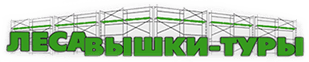 ООО «Алеся Д» ИНН 5007047670/КПП 500701001тел. (495) 111-57-07, (495) 741-32-26E-mail: info@lesa-vishki.ruСТРОИТЕЛЬНЫЕ ЛЕСАЭлементы строительных лесовЦена, рубРама с лестницей ЛСП-401620Рама проходная ЛСП-401500Рама с лестницей ЛСП-602050Рама проходная ЛСП-60 1900Рама с лестницей ЛСП-802550Рама проходная ЛСП-802370Рама с лестницей ЛСП-1003100Рама проходная ЛСП-1002940Связь Диагональная 3,3 м800Связь Горизонтальная 3,05 м400Опора простая180Винтовая опора, 250 мм620Винтовая опора,350 мм670Винтовая опора, 500 мм780Винтовая опора, 800 мм920Кронштейн 270мм200Кронштейн 470мм290Ригель настила1370Настил строительный (0,95х1,05)345